Mikrobiyota Çalışmasında Dikkat Edilmesi GerekenlerNumune Alımında Dikkat Edilmesi GerekenlerNumunenin Alınması ve Kodlama YapılmasıNumunenin Muhafaza EdilmesiNumunenin TransferiGaita numune toplanması sırasında önce hastaya yapılacak çalışma hakkında bilgi verilmelidir.Hastaya öncelikle aşağıdaki şekilde belirtilen gaita toplama kabı verilmelidir. Bu kap steril şekilde temin edilmelidir. Hasta kap içerisine çıplak elle dokunmamalıdır. Aksi halde numune içeriği değişmektedir. 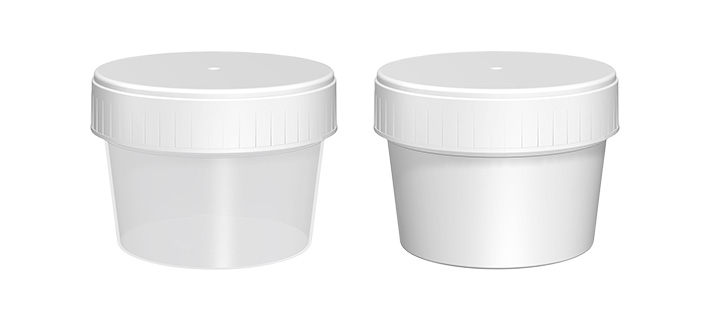 Şekil.1Gaita numune kabına alınırken ilk çıktı atılmalı sonrasındaki kısım genellikle Bristol Stool tablosuna göre alınmaktadır. Bunun nedeni ise gaitanın bağırsak lümenin de hareket ederken tüm yüzeye değmesidir. En yaygın kullanılan tip 3’tür. (Not: Bu yapılan çalışmaya göre değişiklik gösterebilir.)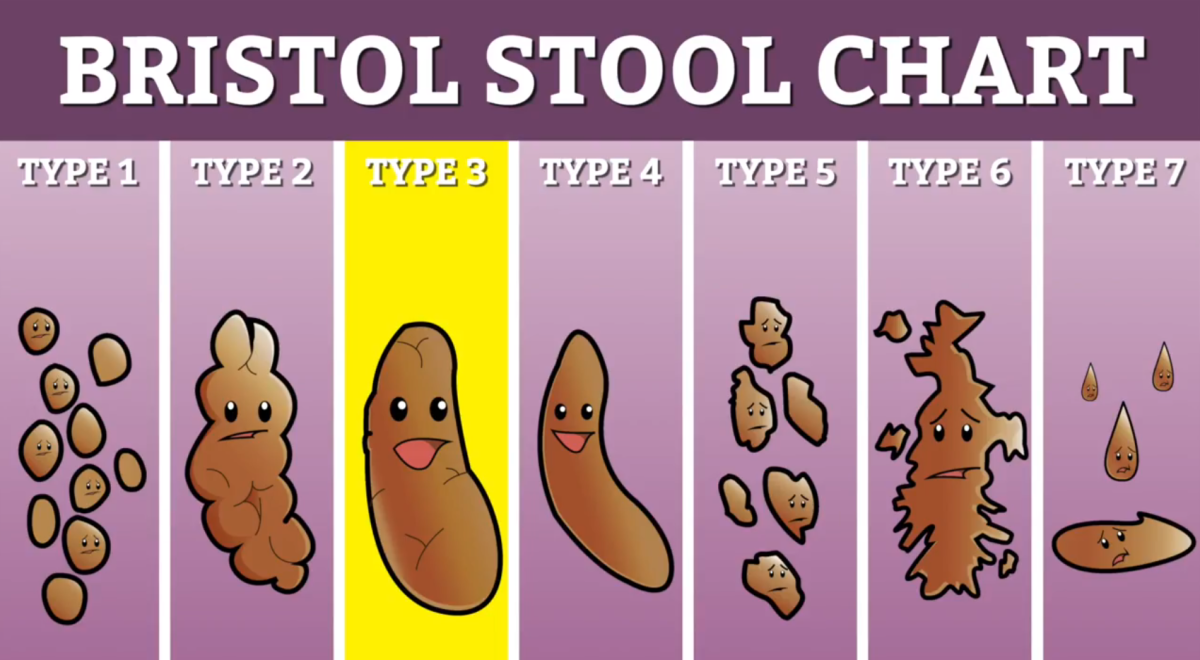 Şekil.2Bu yönteme göre gaita alındıktan sonra referans laboratuvarlara gönderilmek üzere soğuk ortam koşullarına dayanıklı falkon tüplere konulmalıdır. Aşağıda belirtilen kendinden kaşıklı kaplar (steril) yardımıyla gaita tek bir noktadan değil de tip 3’te belirtilen şeklin uç kısımları hariç orta kısımlarından az miktarlar da alınarak bir karışım elde edilir ve bu karışımdan 2 falkona da kaşık dolusu(yaklaşık 500mg kadar) kadar konulması yeterlidir. Bunun nedeni don-çöz durumundan dolayı numune içeriğinin değişmemesidir. İlk örnek DNA ekstraksiyonunda kullanılırken 2. örnek ise soğuk zincir koşulları altında stokta muhafaza edilmektedir. Hazırlanan her tüpe bir kod verilmeli yazının silinme ihtimaline karşılık yazı üzeri bant ile bantlanmalıdır. Verilen kod sıralı olmalı aynı şekilde sırasıyla bir listesi de tutulmalıdır. Örnek kontrolü listeye göre yapılmaktadır. 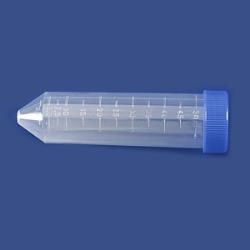 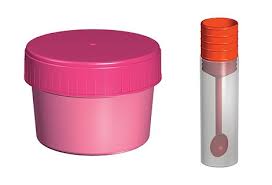 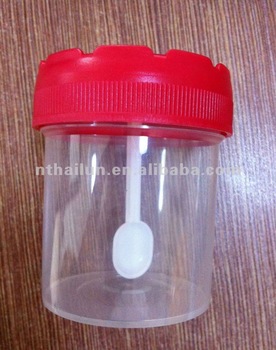 Şekil.3                                                 Şekil.4                                                          Şekil.5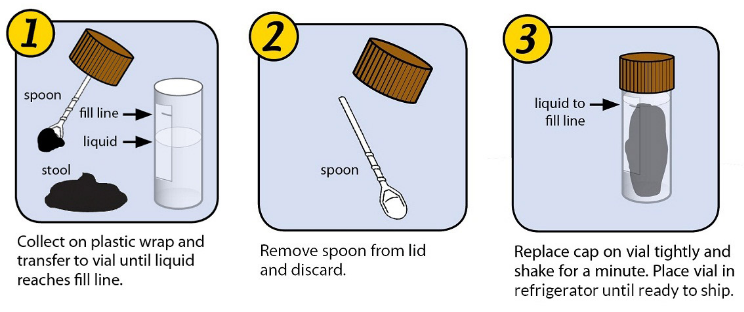 Şekil.6Gaita alındıktan sonra soğuk zincir koşullarına dikkat edilmelidir. Eğer numune hemen -20°C yada direk olarak referans yöntem olan -80°C’ye alınamıyorsa RNAlater(koruyucu sıvı) içerisine alınmalıdır. Bu sayede sıcak ortam şartlarına karşı numunenin değişmemesi sağlanmış olur. (Not: RNAlater vb. sıvılar eğer hasta evde kendi başına alacak ise her ihtimale karşılık kullanılmalıdır.)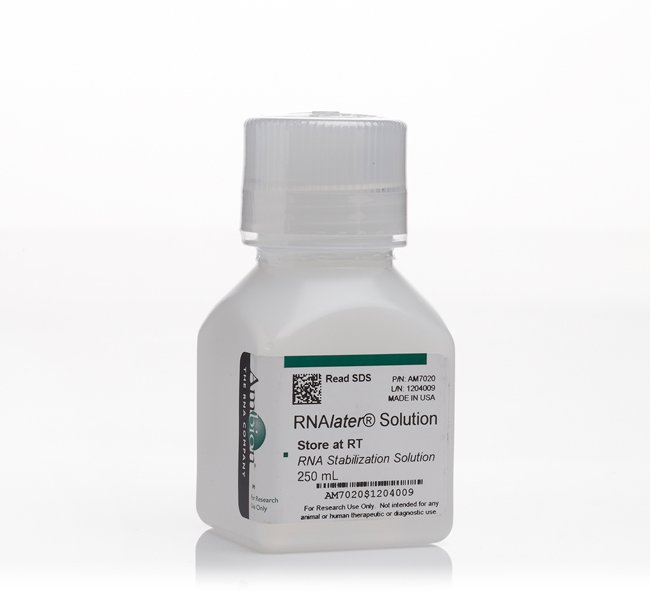 Görsel.7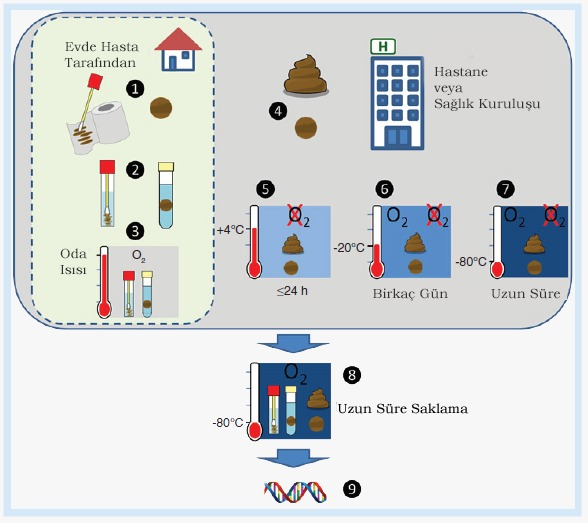 Görsel.8Numune koruyucu sıvı yada soğuk zincir koşullarında muhafaza edildikten sonra transfer aşamasında dikkat edilmesi gereken noktalar aşağıdaki şekilde gösterilmiştir.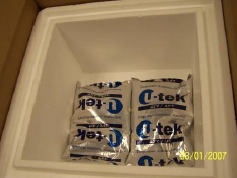 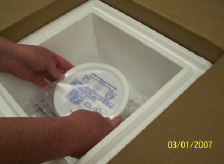 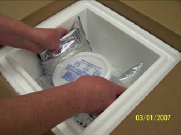 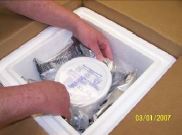 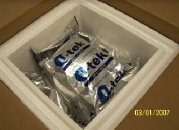 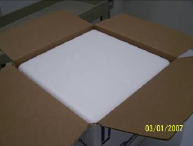 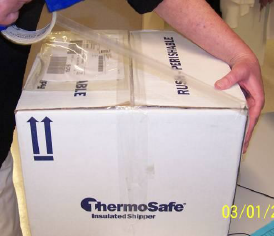 Üst sıradan başlayarak mesafe uzunluğuna göre sırasıyla köpük kutunun altına buz aküleri yada mesafe uzak ise kuru buz yerleştirilir. Üzerine numuneler konulur. Numunenin her tarafı kapalı olaracak şekilde buz aküleri yada kuru buz konularak köpüğün kapağı kapatılır. Kargo gönderime hazır hale getirilir. Numune Bilgilendirme FormuNumune Bilgilendirme FormuNumune Bilgilendirme FormuNumune Bilgilendirme FormuAraştırmacı Tarafından
DoldurulmalıProje Başlığı:Proje Başlığı:Proje Başlığı:Araştırmacı Tarafından
Doldurulmalıİlgili Kurum:İlgili Kurum:İlgili Kurum:Araştırmacı Tarafından
DoldurulmalıProje SorumlusuAdı/Soyadı/iletişim bilgileri:Proje SorumlusuAdı/Soyadı/iletişim bilgileri:Proje SorumlusuAdı/Soyadı/iletişim bilgileri:Araştırmacı Tarafından
DoldurulmalıNumune Gönderen Kurum/ŞahısAdı/Soyadı/iletişim bilgileri:Numune Gönderen Kurum/ŞahısAdı/Soyadı/iletişim bilgileri:Numune Gönderen Kurum/ŞahısAdı/Soyadı/iletişim bilgileri:Firma Tarafından DoldurulmalıDiagen ÜHT NO:Diagen ÜHT NO:Diagen ÜHT NO:Gönderilecek Numune Tipi DNA/RNA Kan Doku Gaita Swab  Vücut Sıvısı DNA/RNA Kan Doku Gaita Swab  Vücut Sıvısı DNA/RNA Kan Doku Gaita Swab  Vücut SıvısıGönderilecek Numune Tipi  Diğer:   Diğer:   Diğer: Gönderilecek Numune TipiÖrnek Türü: (örn: Bakteri)Örnek Türü: (örn: Bakteri)Konak: (örn: İnsan)  Ek BilgilerNumunede Bulaşıcı Hastalık Riski Var mı? HAYIR   EVET Açıklayınız:  Ek BilgilerNumune Muhafaza Koşulları (Parafin,RNAlater,PBS vs.)  Ek BilgilerSaklama Süresi:Saklama Süresi:Saklama Sıcaklığı: